Toto je návod pro přípravu na terroristický, atomový či jiný taktický útok s očekáváním destrukce prostředí, či radioaktivním spadem.#1 – Zůstat nebo odejít?Musíte se rozhodnout, jestli zůstat, nebo odejít. Odejděte pouze v případě, že chcete přejít do většího bezpečí a že se nezaseknete napůl cesty, protože byste se nemuseli dostat zpět. Pokud se vám to nepovede, budete  bez úkrytu, pravděpodobně v nebezpečné situaci uprostřed rozběsněného davu, kde vám policie a jiné státní složky nepomohou a vaše zásoby budou omezeny jen na to, co právě nesete.Pokuď jste ve větším městě, nebo se blízko vašeho pobytu nalézá libovolný taktický cíl (radar například), A máte přátele či rodinu na bezpečném místě, A oni vás očekávají, A cesta mezi bodem vašeho současného pobytu a jejich je volná, A vládní složky se nesnaží průchodu zabránit, A máte dostatek paliva, evakuace je po omezenou dobu možná. NESNAŽTE se evakuovat pokuď něco z výše zmíňeného není zcela jisté, jelikož se situace může dosti rychle zhoršit a vy byste nemuseli dorazit.Nechcete zůstat zakysnutí nebo se stát uprchlíkem v davu lidí, jenž je ovládán a směrován panikou. Pokuď je možnost evakuace, BĚŽTE ! A to s co nejvíce zásobami, jenž jsou uvedeny na poslední stránce. Dále máte možnost zůstat kde jste a co nejvíce se zabezpečit a připravit.#2 – Co udělat jako prvníProtože času není nazbyt, měli byste určit co bude jaký člen rodiny (či spolku přátel) dělat tak, aby všechno mohlo být děláno naráz a včas. Jeden by neměl čekat na druhého. Vaše priority pro zaručení přežití vás a vaší rodiny jsou : Úkryt, Voda, Jídlo/zásoby. Jedna skupina se pokusí získat si zásoby vody a zabezpěčit dům, druhá se pokusí získat jídlo a zásoby.#3 – Jídlo a zásobySeznam jídla a zásob je na poslední stránce. Většina těchto věcí se může stát velmi rychle nedostupnou, množstvím omezenou, či by se obchody a ulice mohli velmi brzy stát nebezpečnými či nezabezpečenými, měli byste přidělit k získání těchto zásob aby IHNED po získání informací o nebezpečí zašel do obchodu se seznamem věcí (na poslední stránce) ! Nejdříve vyberte z banky nebo automatu co největší množství pěněz, a v obchodě používat kreditku jestli je to možné, abyste zachovali své peníze.#4 – VodaBěhem získávání zásob první skupinou druhá skupina, pracující v úkrytu, MUSÍ začít zásobovat vodu! Absence vody vás může zdevastovat více a hůře nežli absence jídla. Bez vody na pítí a na např. léčbu zranění či přípravu jídel (polévek) či koupání se (a to o hodně méně než byste byli zvyklí) můžou nastat nemoci a jiné nepříjemnosti a to budete pravděpodobně bez pomoci lékaře. Je to velice pravděpodobná, ale také lehce vyhnutelná katastrofa  a to POUZE pokuď máte dostatek vody.Každý možný kontejner musí být naplněn vodou ! Bude totiž mnohem obtížnější získat vodu později. Až přestane fungovat elektřina a vodní pumpy, nebo všichni ve vaší čtvrti začnou dělat to samé, klesne vodní tlak a vše co jste si během prvních chvílí zásobovali bude vše co budete mít. 1- 3 litrové flašky jsou vynikající kontejnery na vodu (nestavte je tam, kam svítí slunce) a také naplňte vanu, umyvadlo či pračku (výborná, pokuď dokáže uchovávat teplou vodu) a také si nalejte teplou vodu do termosky. Pokuď máte něco nafukovacího vodou jako např. vodní postele, tak je také naplňte. Všechno co dokáže udržet vodu naplňte vodou ! Můžete použít i takové ty odpadní pytlíky, jsou-li čisté vložte jich několik do sebe (aby se tak snadno neprotrhli pod hmotností vody)#5 – ÚkrytPrincip ochrany vůči radiaci je jednoduchý – pokuď máte hodně možností a zdrojů, vaše rodina může připravit/vyimprovizovat velmi efektivní úkryt. Zahoďte mýty o nepřežitelnosti nukleárního útoku, které zpečetili osud tolika neinformovaným rodinám.Radioaktivní spad je tvořen částečkami hmoty (práškem) vytvořeným radioaktivní explozí a vyneseným vysoko do vzduchu. Cestuje větrem a jeho valná část dopadne zpět na zem. Nejtěžší, nejnebezpečnější a nejvíce na pohled zřejmý spad „spadne“ velmi blízko k bodu výbuchu. Začně padat několik minut po explozi.Menší a lehčí prachové částice začnou dopadávat o několik hodin později, jelikož je vítr zanese dál, až o stovky kilometrů. Při spadu částic se spad zkoncentruje a přesto, že ho nevidíte, začne dopadat k zemi jako písek nebo sníh na zem nebo na střechy. Vítr a déšť mohou zkoncentrovat spad do míst s velmi intenzivní radiací, které nemusí být viditelné a zjistitelné.Tento radioaktivní spadový „prášek“ je nebezpečný zejména z toho důvodu, že vyzařuje pronikavý druh radiace (podobný rentgenu). Tato radiace (pouze radiace, o prášku to neplatí) se dokáže dostat skrz stěny, střechy i přes ochranný oblek. I přesto, že se vám podaří zamezit vdechnutí či jiné formně vstupu tohoto prášku  a prášek se nedostane na vaší kůži, vlasy, či oblečení, i přesto že se nedostane dovnitř vašeho domu, radiace která se dostane dovnitř zvenčí je extrémně nebezpečná a může zranit nebo zabít někoho uvnitř.Radioaktivní spad z nukleární exploze, i přesto že je zezačátku velice nebezpečný, ztrácí svoji intenzitu velmi rychle protože vydává obrovský potenciál energie. Kupříkladu – spadem vyzařované gamma záření s intenzitou 500 R/hod. (radů za hodinu) (která je smrtelná při hodinovém trvání vystavení radiaci této intenzity) - těsně po explozi, se zeslabí na jednu desetinu intenzity po sedmi hodinách. O tři dny později je to pouze 1 setina původní intenzity.To jsou vcelku dobré zprávy, protože naše rodiny mohou přežít, POKUĎ je dostaneme do vhodného úkrytu a každou hodinou se bude nebezpečí zmenšovat. Co zadrží radiaci, a tak ochrání vaši rodinu, je vložení hmoty mezi nimi a zdrojem radiace. Stejně jako policejní vesta zastaví kulku, hmota zastaví (absorbuje) radiaci. Čím větší množství hmoty, tím méně radiace prostoupí. Také platí že čím větší hustota hmoty, tím víc je efektivní každým centimetrem, který přidáte.Tloušťka v palcích nutná k omezení radiace na jednu desetinu původní intenzity pro různé materiály je: Ocel 3.3 palce, beton 11 palců, zemina 16 palců, voda 24 palců, dřevo 38 palců.Tloušťka hmoty pro zastavení 99% radiace je: 5 palců oceli, 16 palců plných tvárnic/cihel, 2 stopy pevné země (tři pokuď nemá velkou hustotu), 3 stopy vody. Nemusíte mít nutně dostatek oceli, ale můžete použít cokoliv dostupného co má nějakou hmotnost a velikost. Zvýšení vzdálenosti mezi vaší rodinou a radiací venku též zmenší intenzitu radiace.Cíle vašeho úkrytu jsouMaximilizovat vzdálenost mezi vaší rodinou a spadovým prachem na zemi a na střeše. Umístit co nejvíce hmoty mezi vaší rodinu a zdroj radiace.Stvořit úkryt tak, aby v něm bylo možné zůstat než radiace zeslábne.Přestože může být úkryt  postaven či vybaven kdekoliv, nejlepší možností zřejmě bude domov, nebo jeho okolí. Některé budovy již mají dostatečné, nebo částečné jištění/ochranu, které může být zesíleno. Pokuď nemáte sklep či přízemí, můžete použít stejný způsob krytí jako u zemních krytů, ale je potřeba více materiálu. Můžete též posoudit využivatelnost okolních budov, zvláště těch, které mají část pod zemí (sklepy, sklady, přízemí...), jako například  školy, kostely, garáže, tunely apodobně – některé vyžadují dohodu/potvrzení od vlastníka a nutnost dovýbavy většího materiálu na zastavení přímého přívanu vzduchu, který by tam mohl zanést radioaktivní prach. Budovy se šesti a více patry, kterým nehrozí poškození struktury, mohou mít dobrou ochranu vůči radiaci ve středních patrech (u šestipatrové budovy – patro 3).  Je to zhlediska vzdálenosti od střechy a od země, kam se může dostat radiace. Výběr by mněl zohlednit budovu, která má největší hustotu a vzdálenost mezi venkem (tam kde se usadí radioaktivní spad) a vnitřním úkrytem. Pokuď máte doma přízemí či sklep, nebo poblíž u kamaráda, pravděpodobně nejlepší možností je opevnit ho  a používat ho, pokuď nemáte přístup k budově, která je lépe opevněná, nebo hlubší.Jako velice narychlo udělaný úkryt může posloužit těžší typ stolu, přistrčený k rohu místnosti. Místnost by se mněla nalézat v nejhorším případě na stejné úrovni jako země venku,  ale ideální by bylo, aby země venku byla výš než stůl. Pokuď není dostupný nějaký robustnější stůl, lze základní úkryt seskládat ze dveří (Vnitřních !!), které musíte sundat z pantů.Lze improvizovat i dalšími předměty – dřevo, cihly, balíčky s pískem, nábytek, skříně, zásobami vody a jídla, bednami, polštářemi naplněnými hlínou..... Cokoliv co můžete dostat na hromadu a má dostatečnou hustotu může být použito a sníží počet radiace, která by se jinak dostala až k vám – čím těžší, tím lepší. Ovšem dávejte si pozor, aby stůl či úkryt vydržel tíhu  k zesílení použitých materiálů ! Ponechte malý vstup dovnitř, a vytvořte si provizorní zavírání, aby bylo možné tento vstup lehce uzavřít, například posunutím materiálu. Ponechte dva malé otvory, jeden co nejvýše a druhý co nejníže pro větrání vzduchu. Můžete použít i více, pokuď je vás víc a nebo jste v horku.  Můžete i použít kartón od bedny či cokoliv jiného pro ruční pohyb vzduchu. Pokuď je dané přízemí / sklep dobře zajištěn, není potřeba filtrovat vzduch od radiace. Vzduch za normálních okolností radiaci nepřenáší, pouze přenáší prášek – a pokuď jsou všechny vstupy do budovy a okna dobře zajištěné, lze v úkrytu větrat. (Dodatek v sekci 6)  Pokuď nejsou – je třeba je zajistit. Je potřeba použít materiál apodobně k zajištění oken tak, aby se přes ně nedostal vzduch. Zároveň to zesílí ochranu úkrytu. Časem, materiálem a dovedností je možné zkonstruovat důstojný úkryt, ale k tomu je nutné více materiálů, než jsou příkladem zde uvedené. Úkryt v přízemí  může zmenšit výskyt radiace o 100 až 200 krát. Takže pokuď byla původní intenzita 500 Radů za hodinu (na hodinu smrtící), obyvatelé úkrytu mohou mít 5 Radů za hodinu nebo méně, což už je přeživatelné a intenzita se bude mírnit s každou hodinou.Úkryt v podzemí – Pokuď máte tu možnost udělat to bezpečně, lze přidat materiál na vyšší patro  a venku oproti stěnám, což může silně zesílit ochranu vůči radiaci. Každý centimetr je efektivní, pokuď je možné ho dosáhnout bez dávky radiace. I přestože se může zdát místo v úkrytu malé, už pouhým přemístěním dostatečně hustým materiálem kolem/na úkryt může být rozdílem mezi smrtící dávkou radiace a přežitím. Lidé co potřebují úkryt budou míle od dopadu, a nebudou potřebovat úkryt na týdny. Ve skutečnosti budou potřebovat pouze  být kompletně krytí po několik dní, a poté budou moci na moment vyjít ven. Později budou moci trávit trochu času mimo úkryt, a ještě později se budou vracet do úkrytu pouze spát. I přestože, že stav může vypadat mizerně, vy a vaše rodina to může vydržet. Není tak těžké vytvořit úkryt, takže se do toho dejte !#6 – Dodatky a detailyPokuď jste splnili výše zmíněné – gratuluji. Zvýšili jste tak šanci na přežití vás i vaší rodiny. Nyní jen zbývá rozšířit své znalosti a informace. Pokuď jste ve stavu, kdy jste splnili všechny vyšší požadavky, můžete též začít shánět informace všemi dostupnými prostředky, které jsou bezpečné (rádio, počítač, cokoliv) – nedělejte unáhlené závěry. Nevěřte všemu, co se kde píše. Přemýšlejte nad tím, proč daný člověk, který informaci rozšířil, tak učinil. Vládní informace jsou důležitým zdrojem v případě nukleární pohromy, ale z mnoha důvodů mohou přijít pozdě, nemusí být kompletní, nemusí být pravdivá, nebo může v nich nastat chyba. Vláda může zavolat hromadnou evakuaci pozdě, což je způsobené panikou a politikou celkově. Pokuď chcete mít adekvátní zásoby, musíte činit před panikou a před čekáním na vládní instrukce, které nemusí nikdy přijít. Vy sami jste zodpovědní.Filtrování vzduchu do přízemí / sklepa od radiace není potřeba, jsou li dostatečně neprůdušně zabezpečeny vstupy do budovy.  Sklo v oknách se může později rozbít, a do budovy se tak může dostat radioaktivní spad a proto je možné zabezpečit okna další vrstvou (například dřevem) a to, pokuď je to bezpečné, i venku. Pokuď bude ve vzduchu docházet kyslík, což se dá vycítit, je možné, pokuď již od spadu uplynul nějaký čas, otevřít nejvyšší oklno v budově a mírně vyvětrat. Nebo lze také použít velice kvalitní filtr vzduchu, pokuď takový máte (musí mít zahřívací základ). Ohledně kontaminace, jakkékoliv jídlo či voda uzavřená konzervě/jiném vákuově uzavřeném kontejneru, od které se dá radioaktivní prášek seškrábat, je použitelný. Dokuď se radioaktivní prach nedostane dovnitř, poté žádná radiace co se přes obal dostala do obsahu nepoškodí obsah (nevydrží dlouho radioaktivní). Pokuď si myslíte, že se vám dostal radioaktivní prach na oblečení, něchte vnější oblečení před vstupem, a nechte ho venku. Levná igelitová pláštěnka, která se lehce myje, může být velice užitečná. U vstupu si nechte nějakou vodu a šampón, aby jste mohli umýt části těla a vlasy, které byli vystaveny.Vystavení radioaktivnímu prášku z vás nedělá radioaktivního, ale musíte se ujistit, že se přášek nedostane dovnitř. Pokuď je kdokoliv nemocný nemocí z radiace, NEMŮŽE přenést nemoc/radiaci na ostatní. Také můžete před příchodem radiaktivního spadu přikrýt věc i venku, které chcete, aby je později bylo možné snadněji zbavit radioaktivního spadu. Např. pokuď máte zahrádku se zeleninou, je nutné ji pokrýt co nejvíce plastem a materiálem a poté je zatížit.Pokuď nemůžete sehnat v čas radiologické (např. měření radiace) nástroje, jako Geigerův počítač a dosimetr, alespoň se ujistěte, že přenosná rádia fungují ve vašem úkrytu, lze v nich např. poslouchat oficiální informace o stupni radiace ve vašem dosahu, a může to být jediným zdrojem infromací, který vám řekne, jestli je možné jít ven. Také vám to může říct, kdy přesně začít dělat opatření pro maximální ochranu. Pokuď nejsou zrovna používány, neměli by být připojeny k žádné venkovní anténě a neměli by mít svoji anténu vysunutou. Též by mněli být zabaleny v nevodivém izolačním materiálu, jako různá plastika  a papír, a poté uloženy v kovovém kontejneru, například z hliníku, (vytvoříte tak tzv. stínění EMP), můžete tak ochránit zařízení před zničením elektroniky pomocí EMP. Je vhodné mít více záložních rádií. S dalšími rádiemi, můžete mít jedno rádio neustále nastaveno na město cílového útoku. Pokuď přestane vysílat, jedná se o indikaci útoku. Pokuď jste poblíž strategického cíle, první indikací atomového výbuchu je oslepující bílý záblesk. Prvními efekty, se kterými se můžete setkat, pokuď jste v blízkosti výbuchu, před dopadem radioaktivního spadu, je tlaková vlna a termální energie. Při použití strategie „Skrčit se a krýt se“ se lze zachránit proti zranění létajícími objekty a popáleninám.  Pokuď jste velice blízko výbuchu, bude mít tlaková vlna sílu tornáda,  v takovém případě je dobré schovat se do sklepa, či do jiného bezpečí. 500 kilotunový výbuch, vzdálený 2.2 míle, dorazí za 8 sekund po detonaci, rychlostí 295 mílí za hodinu, která bude trvat 3 sekundy. 1 megatunový výbuch, vzdálený 5 mil dorazí za 20 sekund. Doufám, že nejste vyloženě v bodě výbuchu nebo velice poblíž a budete se muset, stejně jako většina ostatních, vypořádat pouze s radioaktivním spadem, který nastane později.Při prvním příznaku spadu, přestože ještě nedorazil, mněl by si každý kdo je venku nasadit plynové masky, a oblečení typu pláštěnky. Každý by si mněl vzít pilulky Potassium Iodide (KI) a Potassium Iodate (KIO3), které chrání člověka před rakovinou, způsobenou radiaktivními prvky. Pokuď nejsou tabletky dostupné, lze nanést na kůži iodinovou mast, nebo Betadine, pro podobný ochranný efekt. (Iodinové masti NESMÍ být spolknuty nebo stráveny!) Pro dospělé namažte 8 mililitrů 2 procentní masti Iodinu na lokty či záda každý den, nejlépe 2 hodiny před vystavením radiaci. Pro děti od 3 do 18  4 mililitry. Pro děti pod 3 ale více než měsíc 2 mililitry. Pro novorozeně do 1 měsíce opět polovinu, neboli 1 mililitr. Pokuď je vaše iodinová mast více procentní než 2, snižte také množství. Absorbce vetřením do kůže není tak spolehlivá jako použití tablet, ale přesto je velmi efektivní. Nepoužívejte iodin, pokuď máte alergii. Zeptejte se svého lékaře, jestli můžete vy a vaše rodina používat Iodinové KI nebo KIO3 tablety, nebo masti. Pro jistotu.Pokuď víte že čas již nastal, vypněte všechny spotřebiče, zkontrolujte, je-li všechno uzavřené a zamčené a běžte do úkrytu. Poblíž úkrytu byste mněli mít taktéž nějaké základní nástroje, třeba páčidlo, z důvodu např. zasypání -> vyhrabání se. Stejně tak zásoby. Váš úkryt by mněl být dostatečně zajištěn proti větru prachu. Také je dobré použít izolepu k zalepení vstupu do úkrytu, obzvláště pokuď se nachází ve směru vstupních dveří domu.Nemusíte riskovat oheň, popáleniny a udušení při pokusech o to něco uvařit v úkrytu, pokuď jste ho vybavili konzervovaným jídlem, otvíračem a jinými jídly, které se nemusí vařit. Více vody a jídla se dá získat za hranicemi vašeho úkrytu, které se dají vzít, pokuď je to bezpečné.K osvětlení v úkrytu lze použít malé LED baterky a LED lampy, kterým dlouho vydrží baterie. Nepoužívejte, nebo používejte co nejméně svíčky. Sebou vemte knížky a hračky/hry pro děti. Také pár polštářů či matrací.Záchod se dá vytvořit z kyblíku a křesla, které se dá vyimprovizovat. Pověšením kusu hadru lze získat trochu soukromí. Exkrementy lze vynášet ven a to velmi rychle a nebo někde uskladnit – v tom případě musí být dobře zapečetěny. Prostory určené pro záchod by mněli být dobře větrány.Zvířata a co s nimi, je těžkou věcí. Nechat psy pobíhat venku není humánní, pro široké možnosti zemřít venku velice bolestivou smrtí z radiace a mohou být nebezpeční pro ostatní, obzváště pokuď by se venku nakazili, nebo se přidali do smečky jiných zvířat. Tudíž nejlepší je zavřít je doma a starat se o ně, pokuď je to realisticky i zdrojově možné.Zahřátím vody do stavu varu můžete svoji uloženou vodu vyčistit. Zničíte tím bakterie (ovšem ne kontaminaci radiací, která by v případě že je voda uložena pokrytě, neměla hrozit). Čistou vodu, která byla skladována v čistém kontejneru, nebývá třeba čistit. Pro čistění uveďte vodu do bodu varu po 10 minut minimálně. Lze také použít čistidla, ale musíte si být jistí, že to bude pitné. (např. by neměli mít vůni). Pokuď se chcete zbavit chuti z převařené či čistidlem vyčištěné vody, občas pomáhá přelévání z jednoho kontejneru do druhého.Je mnoho informací, které byste mněli zjistit, proti čemu jdete a jak pomoci rodině. Pokuď to povolí čas a internet stále funguje, zjistěte co nejvíce informací, popř. někoho ze své rodiny tím pověřte. Pokuď není dostatek času pro objednání-získání radiometru (měřiče radiace), vytiskněte si plány pro vytvoření domácího KFM (Kearnyho měřiče spadu), ve kterém je uvedeno, jak ho vyrobit za domácích podmínek, z materiálů v něm nalezitelných.K použití následujících tipů je nutná znalost angličtiny, pokuď jí nemáte, pověřte někoho, kdo jí má.Pro snadno pochopitelnou, praktickou a detailní informaci ohledně jaderných bomb, termálních a radiačních efektů, EMP, Radioaktivním spadu, efektech radiace na zdraví a první pomoc,  o přežití atomové bomby a mýtech, ochranou zvířectva a mnoho „Udělej si sám“ návodů pro úkryt si vytiskněte 3 sekce této stránky:Pokuď máte dostatek času na objednání a dovoz zařízení pro detekci radiace, monitorování, protiradiační tablety, návody na přežití a podobně, podívejte se na tyto odkazy:Pokuď je to možné, lze si promluvit na tomto přípravném fóře a novinkách, které obsahují všechny novinky krizí, interpretaci vládních prohlášení a diskuze o nejlepších přípravách na přežitíSEZNAM ZÁSOBPokuď jsou stále funkční obchody, a jsou bezpečné pokuste se získat co nejvíce věcí na seznamu – OKAMŽITĚ !V seznamu není uvedené množství věcí, jelikož rodiny jsou různě velké a čím větší bude panika, tím více těchto předmětů bude vyprodáno, nebo omezeno a vy budete muset získat co nejvíce toho zbývá na policích. Při nejhorším byste mněli sehnat provize a zásoby na dva týdny, při nejlepším na dva měsíce či více. V realitě, pokuď nastane atomová válka, bude trvat velice dlouhou dobu, než se věci uvedou do normálního stavu, obzvláště v obchodech. Nikdo si nedokáže představit, jak moc velké bude utrpení a jak dlouho bude trvat, pokuď nastane výbuch jaderných bomb... ve vícero místech...Všechno toto okamžitě sežente.  Je lepší to přehnat, než naopak...Konzervypaštikypolévkyomáčkyzeleninuovocetuňákmasoatd.Věci předpřipravené s možností okamžitě sníst sladkostirozinkysýrgranulované/energetické/protejnové tyčinkychipsy a lupínkyatd.Oříšková pomazánkaŠtávyMulti - vitamínylátkyjako např.uncíVícero balíčků sušeného mlékaNěkolik velkých balíčků palačinek a sušenek se sirupemNejvětší balíčky rýžeNejvětší balíčky fazolíNejvětší balíčky moukyNejvětší balíčky připraveného ovsa a jiných obilovinNejvětší balíčky špagetVelký balík cukruVelké množství meduVelké množství olejeKypřící prášek,  Kypřící sodaa balíček dochucovadelPokuď žádný nemáte tak co nejkvalitnější otvírač na konzervyKuchyňskou minutku a sirkyOdpadní koš a hodně odpadních igelitových tašek (Pro úschovu vody a odpadků)Velké kyblíky a igelitové tašky pro ně určené (záchod...)„Sedačku“ pro záchodní kbelíkToaletní papírPlenky, pokuď potřebaBaterky (ideálně LED) a přenositelné rádia, pokuď již nemáteO hodně více baterií, minimálně tři sady pro všeBalená voda (obzvláště pokuď nemáte domovní zásoby)Ubrousky (pro osobní hygienu)Pitné čistidlo (5.25% bez vůně  a mýdla)Alkoholu/Paralen/IbalginapodobněDrogy na předpis a navíc jsou-li shánitelnéBalíček první pomociZhášedlo ohněPlastové hrníčky, příbory, talířePlynové maskyLevné plastové pláštěnkyVodní filtry a zásoby do vařičů, jako paliva a sportovní dodatkyA samozřejmě nálepky, izolepu, hřebíkomet, hřebíky a vruty.....Sepsal John Templayer (Templayer@seznam.cz – emailová adresa) – v případě kontaktu.Pokuď chcete tuto základní příručku jakoliv pozměnit, pošlete mi email, informace a argument. Emaily ve stylu „To máš uplně blbě, jsou to kecy jsi nooobz“ mažu. Bráno z několika českých i anglických stránek a příruček, překlad a kompilace by Templayer.Verze 0.5 Beta verze.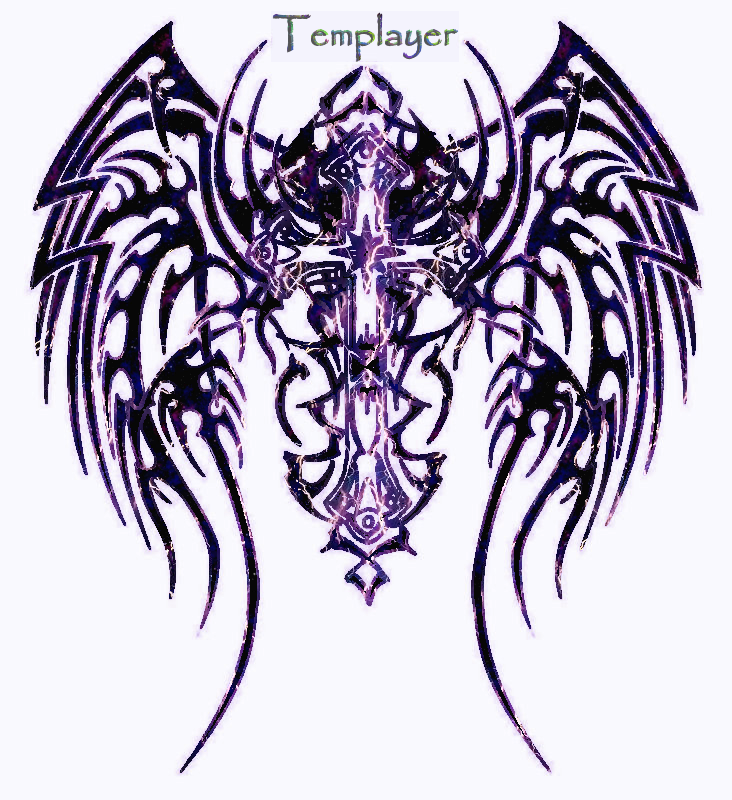 